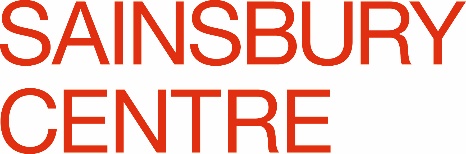 Dear VisitorFire and Safety informationSainsbury Centre Mezzanine GalleryThe Sainsbury Centre is a listed building. The goods lift in the Centre is not designed to be used in the event of a fire. This means that in an emergency, the only evacuation route from the Mezzanine Gallery is the steep spiral staircase. Consequently, we regret that we have no choice but to restrict access to this area to people who are able to independently descend the spiral staircase.It is a top priority for us to ensure the safety of all visitors. Failure to ensure that evacuation procedures are in place to evacuate all visitors in an emergency, means the Centre would be in breach of its duty of care to you and other visitors, and also in breach of Fire Safety legislation.Please accept our apologies if this restriction affects you. If you have any comments or wish to contact me, my details are below. Yours faithfullyPenelope LucasHead of Marketing, Communications and AdministrationSainsbury CentreT: 01603 59 3649p.lucas@uea.ac.uk